APPENDIX T2a Birthday card child age 4 - English FRONT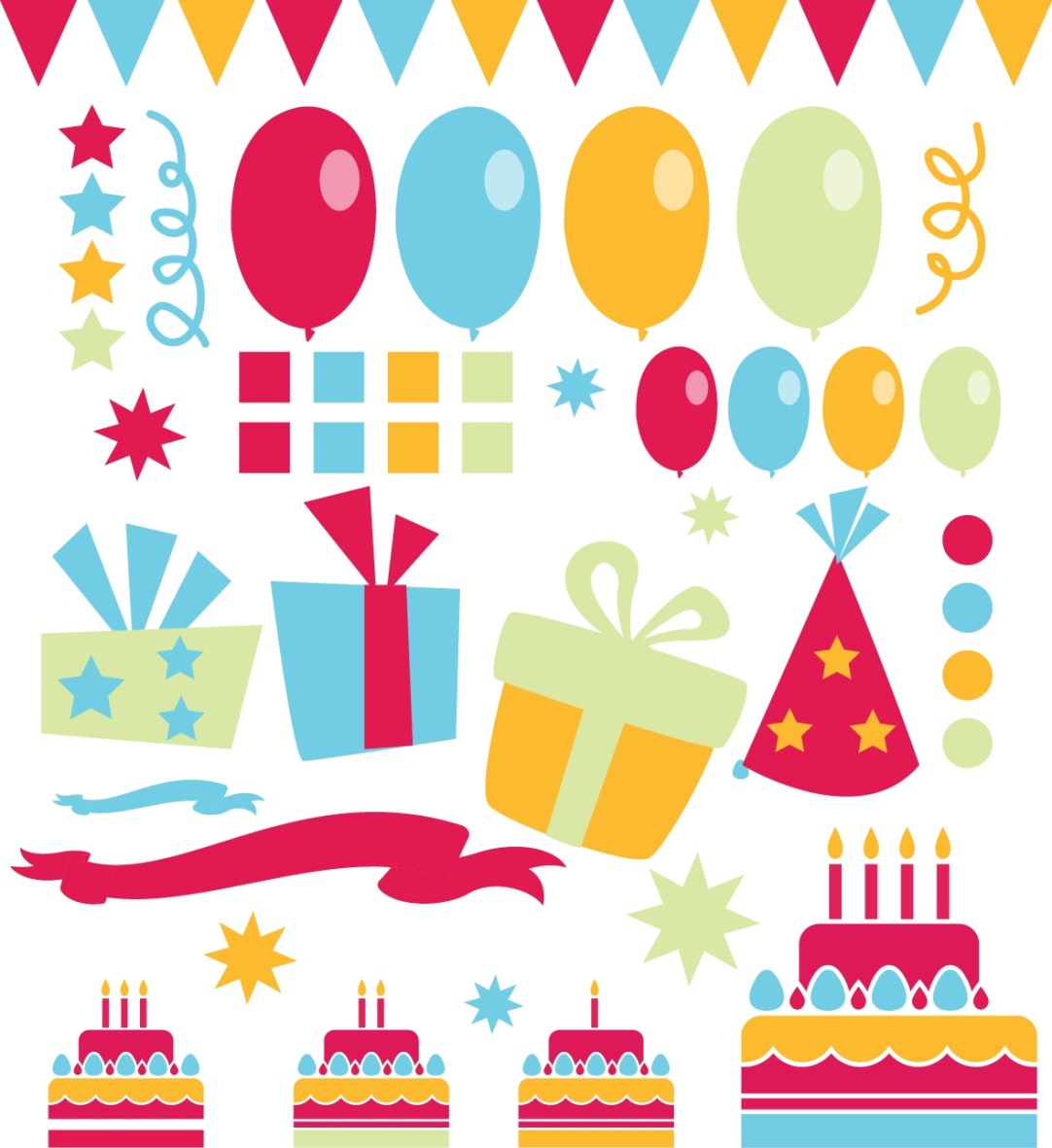 WOW, YOU ARE 4!BIRTHDAY CARD FOR CHILD – AGE 4INSIDEHappy BirthdayFrom the Feeding My Baby Study!!!According to the Paperwork Reduction Act of 1995, an agency may not conduct or sponsor, and a person is not required to respond to, a collection of information unless it displays a valid OMB control number. The valid OMB control number for this information collection is 0584-0580.  The time required to complete this information collection is estimated to average .5 minutes (0.0083 hours) per response,, including the time for reviewing instructions, searching existing data sources, gathering and maintaining the data needed, and completing and reviewing the collection of information.